ORIJENTACIJA U VREMENU: DANAS/SUTRA1. ZADATAK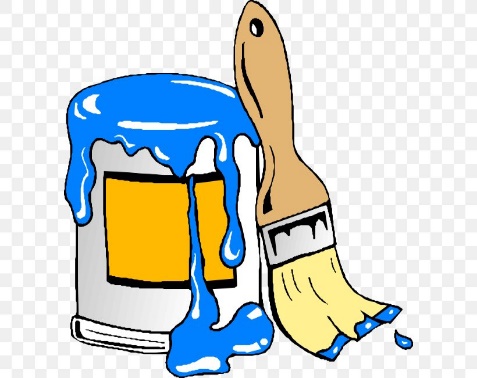 OBOJI SLIKU ZIME U PRILOGU.2. ZADATAK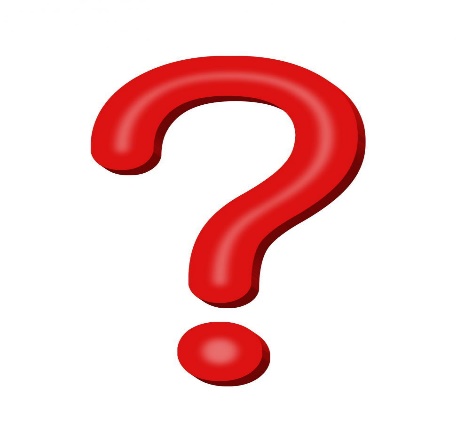 ODGOVORI NA PITANJE: „ŠTO SI DANAS NAPRAVIO/LA?“ (MARTA: „OBOJALA ZIMU.“;DAVID – POKAZUJE SVOJ RAD OSOBI KOJA GA PITA)3. ZADATAK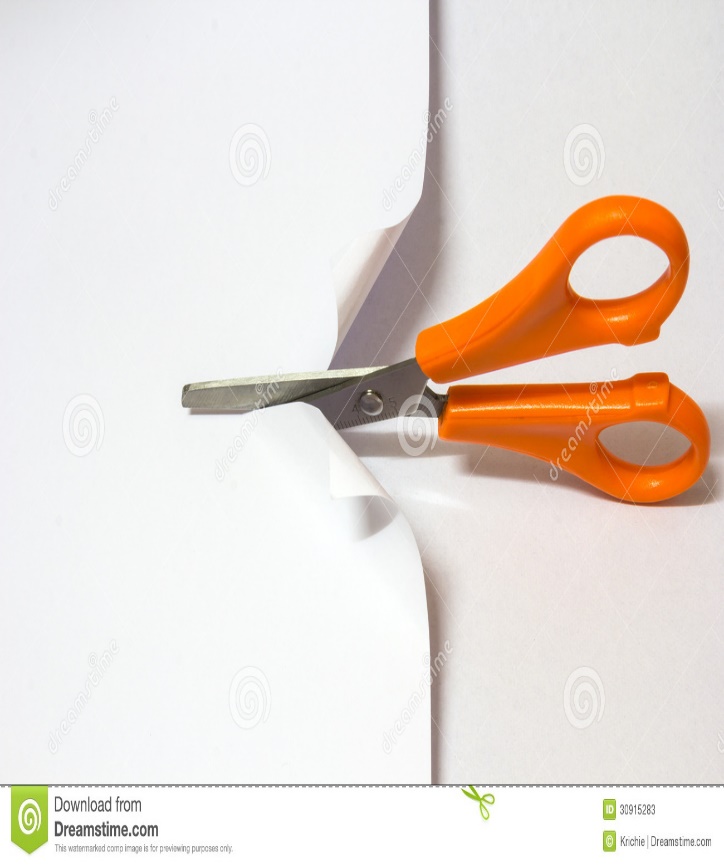 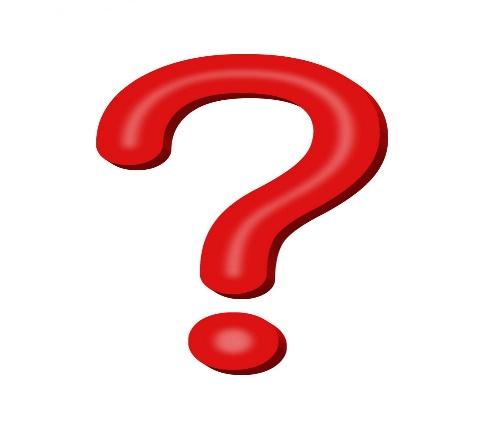 IZREŽI SLIKU 2 U PRILOGU I ODGOVORI NA PITANJE: „ŠTO ĆEŠ RADITI SUTRA?“(MARTA: „BOJATI SNJEGOVIĆA.“DAVID – POKAZUJE SLIKU SNJEGOVIĆA OSOBI KOJA GA PITA.)*Napomena: Prije nego što postavite pitanje, kažite učeniku da će sliku snjegovića bojati sutra.PRILOG 1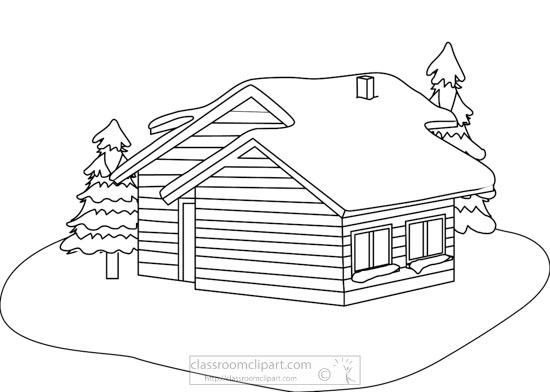 PRILOG 2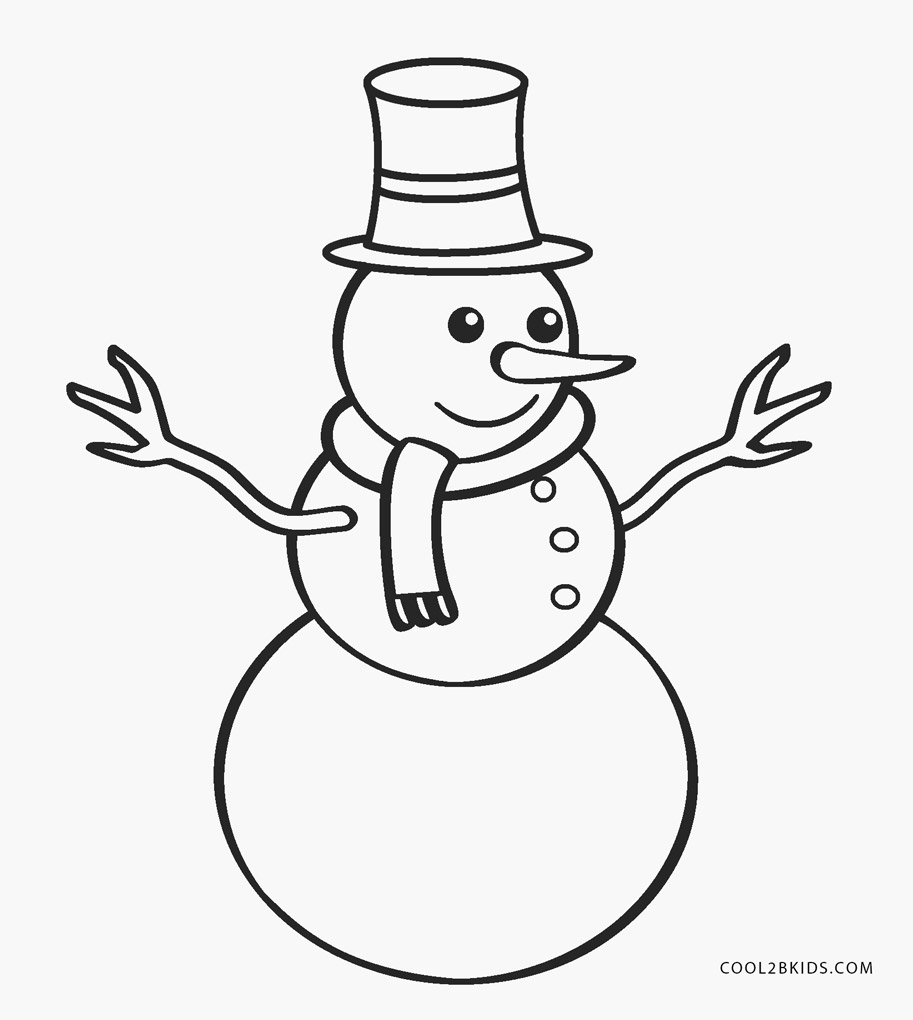 